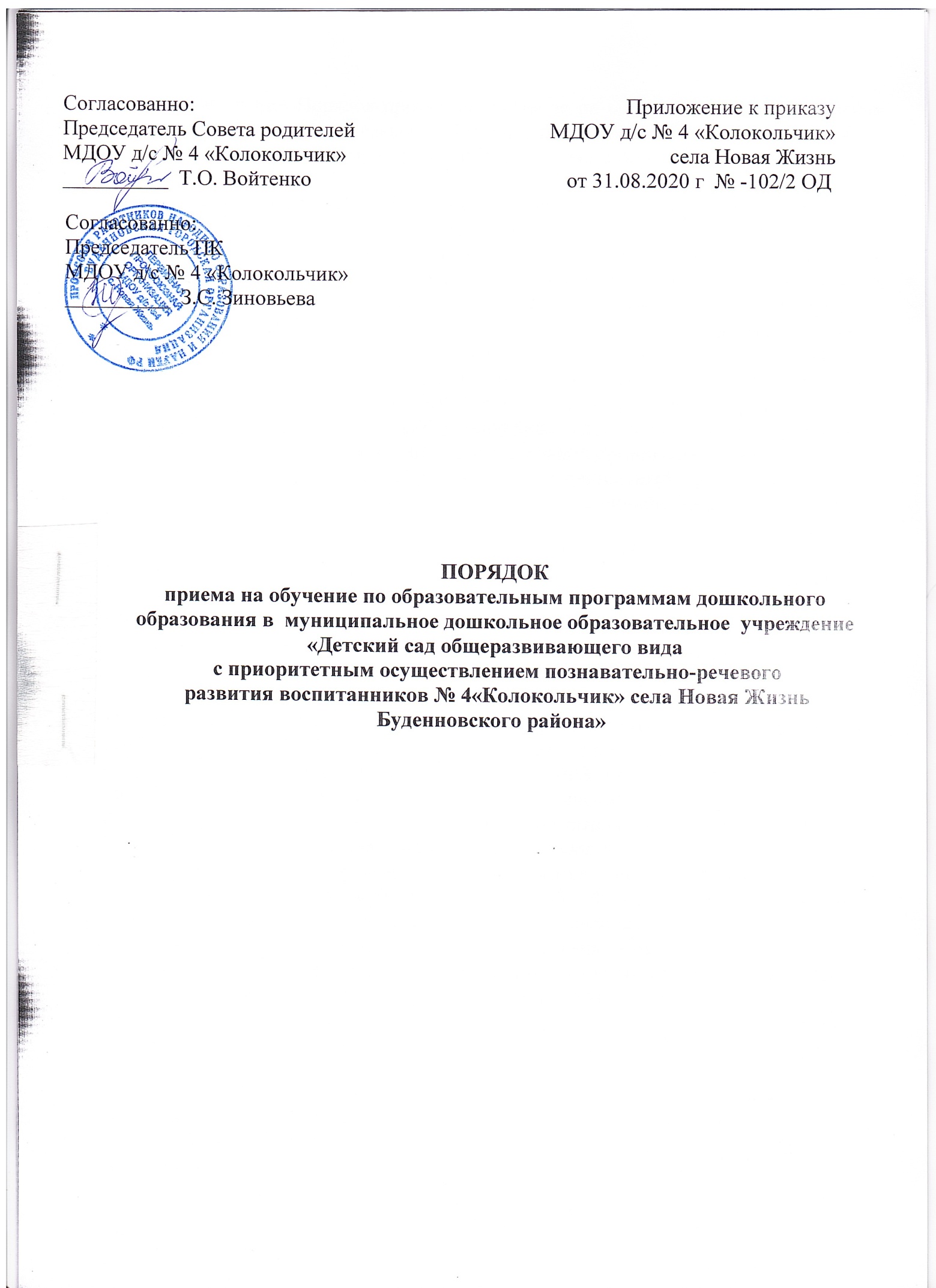 1. Настоящий Порядок приема на обучение по образовательным программам дошкольного образования (далее - Порядок) определяет правила приема граждан Российской Федерации в муниципальное дошкольное образовательное учреждение «Детский сад общеразвивающего вида с приоритетным осуществлением познавательно-речевого развития воспитанников № 4 «Колокольчик» села Новая Жизнь Буденовского района» (далее МДОУ).2. Прием иностранных граждан и лиц без гражданства, в том числе соотечественников за рубежом, в образовательные организации за счет бюджетных ассигнований федерального бюджета, бюджетов субъектов Российской Федерации и местных бюджетов осуществляется в соответствии с международными договорами Российской Федерации, Федеральным законом от 29 декабря 2012 г. N 273-ФЗ "Об образовании в Российской Федерации" (Собрание законодательства Российской Федерации, 2012, N 53, ст. 7598; 2020, N 9, ст. 1137) и настоящим Порядком.3. Правила приема в МДОУ устанавливаются в части, не урегулированной законодательством об образовании, образовательной организацией самостоятельно1.4. Правила приема на обучение в образовательные организации должны обеспечивать прием в МДОУ всех граждан, имеющих право на получение дошкольного образования.Правила приема в МДОУ на обучение должны обеспечивать также прием в МДОУ граждан, имеющих право на получение дошкольного образования и проживающих на территории, за которой закреплена указанная дошкольная образовательная организация (далее - закрепленная территория)2.Проживающие в одной семье и имеющие общее место жительства дети имеют право преимущественного приема в МДОУ, в которых обучаются их братья и (или) сестры4.5. В приеме в МДОУ может быть отказано только по причине отсутствия в ней свободных мест, за исключением случаев, предусмотренных статьей 88 Федерального закона от 29 декабря 2012 г. N 273-ФЗ "Об образовании в Российской Федерации" (Собрание законодательства Российской Федерации, 2012, N 53, ст. 7598; 2019, N 30, ст. 4134). В случае отсутствия мест в МДОУ родители (законные представители) ребенка для решения вопроса о его устройстве в другую общеобразовательную организацию обращаются непосредственно в орган исполнительной власти субъекта Российской Федерации, осуществляющий государственное управление в сфере образования, или орган местного самоуправления, осуществляющий управление в сфере образования5.6. МДОУ обязана ознакомить родителей (законных представителей) ребенка со своим уставом, лицензией на осуществление образовательной деятельности, с образовательными программами и другими документами, регламентирующими организацию и осуществление образовательной деятельности, права и обязанности воспитанников6.Копии указанных документов, информация о сроках приема документов, указанных в пункте 9 настоящего Порядка, размещаются на информационном стенде образовательной организации и на официальном сайте образовательной организации в информационно-телекоммуникационной сети "Интернет".МДОУ размещают на информационном стенде в организации и на официальном сайте МДОУ распорядительный акт органа местного самоуправления муниципального района, городского округа (в городах федерального значения - акт органа, определенного законами этих субъектов Российской Федерации) о закреплении МДОУ за конкретными территориями муниципального района, городского округа, издаваемый не позднее 1 апреля текущего года (далее - распорядительный акт о закрепленной территории).Факт ознакомления родителей (законных представителей) ребенка, в том числе через официальный сайт МДОУ, с указанными документами фиксируется в заявлении о приеме в МДОУ и заверяется личной подписью родителей (законных представителей) ребенка.7. Прием в МДОУ осуществляется в течение всего календарного года при наличии свободных мест.8. Прием в МДОУ осуществляется по направлению органа исполнительной власти субъекта Российской Федерации или органа местного самоуправления посредством использования региональных информационных систем, указанных в части 14 статьи 98 Федерального закона от 29 декабря 2012 г. N 273-ФЗ "Об образовании в Российской Федерации"7.Документы о приеме подаются в МДОУ, в которую получено направление в рамках реализации государственной и муниципальной услуги, предоставляемой органами исполнительной власти субъектов Российской Федерации и органами местного самоуправления, по приему заявлений, постановке на учет и зачислению детей в МДОУ, реализующие основную образовательную программу дошкольного образования 8.Уполномоченными органами исполнительной власти субъектов Российской Федерации или органом местного самоуправления, а также по решению указанных органов подведомственной им организацией родителю (законному представителю) ребенка предоставляется на бумажном носителе и (или) в электронной форме через единый портал государственных и муниципальных услуг (функций) и (или) региональные порталы государственных и муниципальных услуг (функций) следующая информация:1) о заявлениях для направления и приема (индивидуальный номер и дата подачи заявления);2) о статусах обработки заявлений, об основаниях их изменения и комментарии к ним;3) о последовательности предоставления места в МДОУ;4) о документе о предоставлении места в МДОУ;5) о документе о зачислении ребенка в МДОУ.9. Направление и прием в МДОУ осуществляются по личному заявлению родителя (законного представителя) ребенка.Заявление для направления в МДОУ представляется в орган исполнительной власти субъекта Российской Федерации или орган местного самоуправления на бумажном носителе и (или) в электронной форме через единый портал государственных и муниципальных услуг (функций) и (или) региональные порталы государственных и муниципальных услуг (функций).Заявление о приеме представляется в МДОУ на бумажном носителе и (или) в электронной форме через единый портал государственных и муниципальных услуг (функций) и (или) региональные порталы государственных и муниципальных услуг (функций).В заявлении для направления и (или) приема родителями (законными представителями) ребенка указываются следующие сведения:а) фамилия, имя, отчество (последнее - при наличии) ребенка;6) дата рождения ребенка;в) реквизиты свидетельства о рождении ребенка;г) адрес места жительства (места пребывания, места фактического проживания) ребенка;д) фамилия, имя, отчество (последнее - при наличии) родителей (законных представителей) ребенка;е) реквизиты документа, удостоверяющего личность родителя (законного представителя) ребенка;ж) реквизиты документа, подтверждающего установление опеки (при наличии);з) адрес электронной почты, номер телефона (при наличии) родителей (законных представителей) ребенка;и) о выборе языка образования, родного языка из числа языков народов Российской Федерации, в том числе русского языка как родного языка;к) о потребности в обучении ребенка по адаптированной образовательной программе дошкольного образования и (или) в создании специальных условий для организации обучения и воспитания ребенка-инвалида в соответствии с индивидуальной программой реабилитации инвалида (при наличии);л) о направленности дошкольной группы;м) о необходимом режиме пребывания ребенка;н) о желаемой дате приема на обучение.В заявлении для направления родителями (законными представителями) ребенка дополнительно указываются сведения о МДОУ, выбранных для приема, и о наличии права на специальные меры поддержки (гарантии) отдельных категорий граждан и их семей (при необходимости).При наличии у ребенка братьев и (или) сестер, проживающих в одной с ним семье и имеющих общее с ним место жительства, обучающихся в МДОУ, выбранной родителем (законным представителем) для приема ребенка, его родители (законные представители) дополнительно в заявлении для направления указывают фамилию(-ии), имя (имена), отчество(-а) (последнее - при наличии) братьев и (или) сестер.Для направления и/или приема в МДОУ родители (законные представители) ребенка предъявляют следующие документы:документ, удостоверяющий личность родителя (законного представителя) ребенка, либо документ, удостоверяющий личность иностранного гражданина или лица без гражданства в Российской Федерации в соответствии со статьей 10 Федерального закона от 25 июля 2002 г. N 115-ФЗ "О правовом положении иностранных граждан в Российской Федерации" (Собрание законодательства Российской Федерации, 2002, N 30, ст. 3032);свидетельство о рождении ребенка или для иностранных граждан и лиц без гражданства - документ(-ы), удостоверяющий(е) личность ребенка и подтверждающий(е) законность представления прав ребенка;документ, подтверждающий установление опеки (при необходимости);свидетельство о регистрации ребенка по месту жительства или по месту пребывания на закрепленной территории или документ, содержащий сведения о месте пребывания, месте фактического проживания ребенка;документ психолого-медико-педагогической комиссии (при необходимости);документ, подтверждающий потребность в обучении в группе оздоровительной направленности (при необходимости).Родители (законные представители) ребенка, являющиеся иностранными гражданами или лицами без гражданства, дополнительно предъявляют документ, подтверждающий право заявителя на пребывание в Российской Федерации. Иностранные граждане и лица без гражданства все документы представляют на русском языке или вместе с заверенным переводом на русский язык.Для приема родители (законные представители) ребенка дополнительно предъявляют в МДОУ медицинское заключение10.Копии предъявляемых при приеме документов хранятся в образовательной организации.10. Дети с ограниченными возможностями здоровья принимаются на обучение по адаптированной образовательной программе дошкольного образования только с согласия родителей (законных представителей) ребенка и на основании рекомендаций психолого-медико-педагогической комиссии.11. Требование представления иных документов для приема детей в МДОУ в части, не урегулированной законодательством об образовании, не допускается.12. Заявление о приеме в МДОУ и копии документов регистрируются руководителем образовательной организации или уполномоченным им должностным лицом, ответственным за прием документов, в журнале приема заявлений о приеме в МДОУ. После регистрации родителю (законному представителю) ребенка выдается документ, заверенный подписью должностного лица образовательной организации, ответственного за прием документов, содержащий индивидуальный номер заявления и перечень представленных при приеме документов.13. Ребенок, родители (законные представители) которого не представили необходимые для приема документы в соответствии с пунктом 9 настоящего Порядка, остается на учете и направляется в МДОУ  после подтверждения родителем (законным представителем) нуждаемости в предоставлении места.14. После приема документов, указанных в пункте 9 настоящего Порядка, МДОУ заключает договор об образовании по образовательным программам дошкольного образования (далее - договор)11 с родителями (законными представителями) ребенка.15. Руководитель МДОУ издает распорядительный акт о зачислении ребенка в МДОУ (далее - распорядительный акт) в течение трех рабочих дней после заключения договора. Распорядительный акт в трехдневный срок после издания размещается на информационном стенде МДОУ. На официальном сайте образовательной организации в сети Интернет размещаются реквизиты распорядительного акта, наименование возрастной группы, число детей, зачисленных в указанную возрастную группу.После издания распорядительного акта ребенок снимается с учета детей, нуждающихся в предоставлении места в МДОУ.16. На каждого ребенка, зачисленного в МДОУ, оформляется личное дело, в котором хранятся все предоставленные родителями (законными представителями) ребенка документы.Заведующему  МДОУ д/с № 4 «Колокольчик»                                                                                    И.В. Тимошенко                                                                                          _____________________________________Фамилия, имя, отчество(при наличии) родителя(законного представителя) ребенкаПроживающего(ей) по адресу:                                                                                                              		                                                           ___________________________________________                                                                                  Контактные телефоны:                                                     	                                                                       ___________________________________________ЗАЯВЛЕНИЕПрошу   принять   на     обучение    по     образовательным   программам   дошкольного образования  в муниципальное дошкольное образовательное учреждение «Детский сад общеразвивающего вида с приоритетным осуществлением познавательно-речевого развития воспитанников № 4 «Колокольчик» села Новая Жизнь Буденовского района» моего ребенка____________________________________________________________________________________, фамилия, имя, отчество (при наличии) ребенка- дата рождения ребенка______________________________________________________________,- реквизиты свидетельства о рождении ребенка____________________________________________,- адрес места жительства (места пребывания, места фактического проживания) ребенка:_____________________________________________________________________________, - о направленности дошкольной группы__________________________________________________,- указать возрастную группу____________________________________________________________,- о необходимом режиме пребывания ребенка_____________________________________________,- о желаемой дате приема на обучение___________________________________________________,- указывается выбор языка образования, родного языка из числа языков народов Российской Федерации, в том числе русского языка как родного языка__________________________________,- о потребности в обучении ребенка по адаптированной образовательной программе дошкольного образования и (или) в создании специальных условий для организации обучения и воспитания ребенка-инвалида в соответствии с индивидуальной программой реабилитации инвалида (при наличии)________________________________________________________     __________________.                                                                                                                                                   подпись                                                                                                                                                                                                                                                                                                                                                                                                                                                                                                                               С  Уставом,  Лицензией на осуществление образовательной деятельности, образовательными программами, документами, регламентирующими организацию и осуществление образовательной деятельности,  информацией о сроках  приема документов, в том числе через информационные системы общего пользования, ознакомлен(а):________________________________________________      _____________________Дата    ознакомления_____________________        ____________________________________________________________            Подпись                                  Фамилия, имя, отчество(при наличии) родителя (законного представителя)  ребенкаНа обработку моих персональных данных и персональных данных ребенка в порядке, установленном законодательством Российской Федерации, согласен(а):________________________________________________________________________                                                                                                             Дата               _______________________         _________________________________________________________            Подпись                                  Фамилия, имя, отчество(при наличии) родителя (законного представителя) ДОГОВОР
об образовании по образовательным программам
дошкольного образованияс. Новая Жизнь____________                                                                "_____" ______________ ____ г.Муниципальное дошкольное образовательное учреждение «Детский сад общеразивающего вида с приоритетным осуществлением познавательно-речевого развития воспитанников № 4 «Колокольчик» села Новая Жизнь Буденновского района», осуществляющая   образовательную   деятельность  (далее  -  МДОУ) на основании лицензии от " 22" _апреля__ 2016 г. № 4744, выданной  Министерством образования Ставропольского края,именуемый в дальнейшем "Исполнитель", в лице заведующего Тимошенко Инны Васильевны, действующего на основании УСТАВА МДОУ, и родитель (законный представитель) именуемый в дальнейшем "Заказчик" в лице __________________________________________________________________________________,действующего в интересах несовершеннолетнего __________________________________________________________________________________,(фамилия, имя, отчество, дата рождения)проживающего по адресу: _______________________________________________________________________________________________________________________________________________,                            (адрес места жительства ребенка с указание индекса)именуемый  в  дальнейшем  "Воспитанник",   совместно   именуемые   Стороны, заключили настоящий Договор о нижеследующем:I. Предмет договора1.1. Предметом договора являются оказание МДОУ Воспитаннику образовательных услуг в рамках реализации основной образовательной программы МДОУ д/с № 4 «Колокольчик» (далее - Образовательная программа) в соответствии с федеральным государственным образовательным стандартом дошкольного образования (далее - ФГОС дошкольного образования), содержание Воспитанника в МДОУ, присмотр и уход за Воспитанником.1.2. Форма обучения  очная.1.3. Наименование образовательной программы  Основная общеобразовательная программа дошкольного образования общеразвивающей направленности.1.4. Срок освоения образовательной программы (продолжительность обучения) на момент подписания настоящего Договора составляет _______ календарных лет (года).1.5. Режим пребывания Воспитанника в МДОУ:  10-ти часовое пребывание, с 7 часов 30 минут до 17 часов 30 минут.1.6. Воспитанник зачисляется в группу _________________________  общеразвивающей направленности.II. Взаимодействие Сторон2.1. Исполнитель вправе:2.1.1. Самостоятельно осуществлять образовательную деятельность.2.1.2. Предоставлять Воспитаннику дополнительные образовательные услуги за рамками основной образовательной деятельности.2.1.3. Устанавливать и взимать с Заказчика плату за дополнительные образовательные услуги.2.2. Заказчик вправе:2.2.1. Участвовать в образовательной деятельности МДОУ, в том числе, в формировании образовательной программы.2.2.2. Получать от Исполнителя информацию:по вопросам организации и обеспечения надлежащего исполнения услуг, предусмотренных разделом I настоящего Договора;о поведении, эмоциональном состоянии Воспитанника во время его пребывания в образовательной организации, его развитии и способностях, отношении к образовательной деятельности.2.2.3. Знакомиться с уставом МДОУ, с лицензией на осуществление образовательной деятельности, с образовательными программами и другими документами, регламентирующими организацию и осуществление образовательной деятельности, права и обязанности Воспитанника и Заказчика.2.2.4. Выбирать виды дополнительных образовательных услуг, в том числе, оказываемых Исполнителем Воспитаннику за рамками образовательной деятельности на возмездной и безвозмездной основе. 2.2.5.  Находиться  с  Воспитанником  в  МДОУ в период его адаптации в течение 3-х дней.              2.2.6. Принимать участие в организации и проведении совместных мероприятий с детьми в МДОУ (утренники, развлечения, физкультурные праздники, досуги, дни здоровья и др.).2.2.7. Принимать участие в деятельности коллегиальных органов управления МДОУ, предусмотренных Уставом МДОУ.2.2.8. Получать компенсацию   части родительской платы, взимаемой за присмотр и уход за ребенком в МДОУ: на первого ребенка в размере 20 % от фактически внесенной ими родительской платы, взимаемой за присмотр и уход ребенка в МДОУ, на второго ребенка - в размере 50 % и на третьего и последующих детей - в размере 70 %. Право на получение компенсации имеет один из родителей (законных представителей), внесших родительскую плату  за присмотр и уход за детьми в соответствующей образовательной организации. (Ст. 65, п.5 Закона РФ «Об образовании»).2.3. Исполнитель обязан:2.3.1. Обеспечить Заказчику доступ к информации для ознакомления с Уставом МДОУ, с лицензией на осуществление образовательной деятельности, с Образовательной программой и другими документами, регламентирующими организацию и осуществление образовательной деятельности, права и обязанности Воспитанников и Заказчика.2.3.2. Обеспечить надлежащее предоставление услуг, предусмотренных разделом I настоящего Договора, в полном объеме в соответствии с федеральным государственным образовательным стандартом, Образовательной программой МДОУ и условиями настоящего Договора.2.3.3. Довести до Заказчика информацию, содержащую сведения о предоставлении платных образовательных услуг в порядке и объеме, которые предусмотрены Законом Российской Федерации от 7 февраля 1992 г. № 2300-1 "О защите прав потребителей"и Федеральным законом от 29 декабря 2012 г. № 273-ФЗ "Об образовании в Российской Федерации".2.3.4. Обеспечивать охрану жизни и укрепление физического и психического здоровья Воспитанника, его интеллектуальное, физическое и личностное развитие, развитие его творческих способностей и интересов.2.3.5. При оказании услуг, предусмотренных настоящим Договором, учитывать индивидуальные потребности Воспитанника, связанные с его жизненной ситуацией и состоянием здоровья, определяющие особые условия получения им образования, возможности освоения Воспитанником образовательной программы на разных этапах ее реализации.2.3.6. При оказании услуг, предусмотренных настоящим Договором, проявлять уважение к личности Воспитанника, оберегать его от всех форм физического и психологического насилия, обеспечить условия укрепления нравственного, физического и психологического здоровья, эмоционального благополучия Воспитанника с учетом его индивидуальных особенностей.2.3.7. Создавать безопасные условия обучения, воспитания, присмотра и ухода за Воспитанником, его содержания в МДОУ в соответствии с установленными нормами, обеспечивающими его жизнь и здоровье.2.3.8. Обучать Воспитанника по Образовательной программе, предусмотренной пунктом 1.3 настоящего Договора.2.3.9. Обеспечить реализацию Образовательной программы средствами обучения и воспитания, необходимыми для организации учебной деятельности и создания развивающей предметно-пространственной среды.    2.3.10. Обеспечивать    Воспитанника    необходимым    сбалансированным  4-х разовым питанием в соответствии с СанПиН, в том числе диетическим по показаниям.(завтрак – 8.10, второй завтрак – 10.00, обед – 12.10, полдник – 15.15.)2.3.11. Переводить Воспитанника в следующую возрастную группу с 1 сентября .2.3.12. Уведомить Заказчика  за один календарный месяц о нецелесообразности оказания Воспитаннику образовательной услуги в объеме, предусмотренном    разделом   I   настоящего   Договора,   в следствие  его индивидуальных   особенностей,   делающих   невозможным  или  педагогически нецелесообразным оказание данной услуги.2.3.13. Обеспечить соблюдение требований Федерального закона от 27 июля 2006 г. № 152-ФЗ "О персональных данных" в части сбора, хранения и обработки персональных данных Заказчика и Воспитанника.2.4. Заказчик обязан:2.4.1. Соблюдать требования учредительных документов Исполнителя, правил внутреннего распорядка и иных локальных нормативных актов, общепринятых норм поведения, в том числе, проявлять уважение к педагогическим работникам, учебно-вспомогательному, медицинскому и обслуживающему персоналу Исполнителя и другим воспитанникам, не посягать на их честь и достоинство.2.4.2. Своевременно вносить плату за присмотр и уход за Воспитанником.2.4.3. При поступлении Воспитанника в МДОУ и в период действия настоящего Договора своевременно предоставлять Исполнителю все необходимые документы, предусмотренные Уставом и локальными актами МДОУ.2.4.4. Незамедлительно сообщать Исполнителю об изменении контактного телефона и места жительства.2.4.5. Обеспечить посещение Воспитанником МДОУ согласно правилам внутреннего распорядка Исполнителя.2.4.6. Информировать Исполнителя о предстоящем отсутствии Воспитанника в МДОУ или его болезни. В случае заболевания Воспитанника, подтвержденного заключением медицинской организации либо выявленного медицинским работником Исполнителя, принять меры по восстановлению его здоровья и не допускать посещения МДОУ Воспитанником в период заболевания.2.4.7. Предоставлять справку после перенесенного заболевания, а также отсутствия ребенка более 5 календарных дней (за исключением выходных и праздничных дней), с указанием диагноза, длительности заболевания, сведений об отсутствии контакта с инфекционными больными.2.4.8. В целях профилактики контагиозных гельминтозов (энтеробиоза и гименолепидоза)  - Постановление Главного государственного санитарного врача РФ от 15.05.2013 N 26 (ред. от 27.08.2015) "Об утверждении СанПиН 2.4.1.3049-13 "Санитарно-эпидемиологические требования к устройству, содержанию и организации режима работы дошкольных образовательных организаций" (вместе с "СанПиН 2.4.1.3049-13. Санитарно-эпидемиологические правила и нормативы...")родители обязаны предоставлять результат анализа ежегодно в (сентябре месяце). 2.4.9. Бережно относиться к имуществу Исполнителя, возмещать ущерб, причиненный Воспитанником имуществу Исполнителя, в соответствии с законодательством Российской Федерации.III. Размер, сроки и порядок оплаты за присмотр и уход  за Воспитанником  3.1. Стоимость  услуг Исполнителя по присмотру и уходу за Воспитанником(далее - родительская плата) составляет 1090 рублей в месяц. Не допускается включение расходов на реализацию Образовательной программы, а также расходов на содержание недвижимого имущества МДОУ в родительскую плату за присмотр и уход за Воспитанником.3.2. Начисление родительской платы производится из расчета фактически оказанной услуги по присмотру и уходу, соразмерно количеству календарных дней, в течение которых оказывалась услуга.3.3. Заказчик  ежемесячно вносит  родительскую плату за присмотр и уход за Воспитанником, указанную в пункте 3.1 настоящего Договора,                                                                                                                        3.4. Оплата производится авансом  в срок не позднее 20 числа текущего месяца в безналичном порядке на расчетный счет Исполнителя3.5.Исполнитель вправе изменять стоимость услуг по присмотру и уходу за Воспитанником, указанную в п. 3.1 настоящего договора, на основании распоряжений органов местного самоуправления и других законодательных актов, по согласованию с отделом образования администрации Буденновского муниципального района, поставив в известность Заказчика.IV. Дополнительные условия4.1. Заказчик доверяет сопровождать Воспитанника следующим лицам (только совершеннолетним лицам, достигшим 18-ти лет):___________________________________________________________________________________4.2. Исполнитель имеет право не отдавать ребенка родителям (законным представителям) и лицам, указным в п.4.1., находящимся в нетрезвом состоянии.Не допускать наличия у Ребенка потенциально опасных для жизни и здоровья предметов (спичек, зажигалок, колющих и режущих предметов, жевательной резинки и прочее), а также нательных крестиков, у девочек ювелирных украшений (серьги)..      3.2.6. Не допускать наличия у Ребенка ценных вещей и ювелирных изделий, денежных средств. Не оставлять на территории МДОУ колясок, велосипедов, санок и т.п. За сохранность перечисленных в подпункте предметов и вещей МДОУ не несет ответственности.      3.2.7. Не нарушать морально-этических норм при общении с администрацией МДОУ и его сотрудниками.      3.2.8. Обеспечивать своевременную явку Ребенка в МДОУ, лично передавать Воспитанника воспитателю  (до 8.00 ч.), согласно режима.       3.2.9. Приводить Ребенка в надлежащем виде, опрятно одетым, имеющего  сменную обувь и спортивную форму для занятий физкультурой,  соответствующую погоде верхнюю одежду для совершения прогулок, а также, имеющим запасной комплект нижнего белья.     3.2.10. Измерять температуру (в ясельных группах - ежедневно, в дошкольных - после выходных дней), сообщать об отклонениях в здоровье ребенка воспитателю.     3.2.11. Своевременно забирать Ребенка из МДОУ (п.п. 3.1.6). Не передоверять ребенка посторонним лицам, лицам, не достигшим 18-летнего возраста,  лицам в нетрезвом состоянии.      3.2.12. Посещать родительские собрания, по приглашению встречаться с администрацией и педагогами МДОУ.IV. Основания изменения и расторжения договора4.1. Условия, на которых заключен настоящий Договор, могут быть изменены по соглашению сторон.4.2. Все изменения и дополнения к настоящему Договору должны быть совершены в письменной форме и подписаны уполномоченными представителями Сторон.4.3. Настоящий Договор может быть расторгнут по соглашению сторон. По инициативе одной из сторон настоящий Договор может быть расторгнут по основаниям, предусмотренным действующим законодательством Российской Федерации.V. Заключительные положения 5.1. Настоящий договор вступает в силу со дня его подписания Сторонами и действует до "_____" ___________________________              _________ г.5.2. Настоящий Договор составлен в экземплярах, имеющих равную юридическую силу, по одному для каждой из Сторон.5.3. Стороны обязуются письменно извещать друг друга о смене реквизитов, адресов и иных существенных изменениях.5.4. Все споры и разногласия, которые могут возникнуть при исполнении условий настоящего Договора, Стороны будут стремиться разрешать путем переговоров.5.5. Споры, не урегулированные путем переговоров, разрешаются в судебном порядке, установленном законодательством Российской Федерации.5.6. Ни одна из Сторон не вправе передавать свои права и обязанности по настоящему Договору третьим лицам без письменного согласия другой Стороны.5.7. При выполнении условий настоящего Договора Стороны руководствуются законодательством Российской Федерации.VI. Реквизиты и подписи сторонОтметка о получении 2-го экземпляра  ЗаказчикомДата: ____________ Подпись: ___________С  Уставом и документами, регламентирующими организацию образовательного процесса, ознакомлен(а) ____________                  «_____»__________________ 20__ годаПриложение № 1  к Правилам приема на обучение по образовательным программам дошкольного образования в МДОУ д/с № 4 «Колокольчик»Приложение № 2к Правилам приема на обучение по образовательным программам дошкольного образования в МДОУ д/с № 4 «Колокольчик»ИсполнительМуниципальное дошкольное образовательное учреждение ЗаказчикРодитель (законный представитель)«Детский сад общеразвивающего вида с приоритетным осуществлением познавательно-речевого развития воспитанников № 4 «Колокольчик» села Новая Жизнь Буденновского района».35682,улица Кировская, 19 в, село Новая Жизнь, Буденновский район, Ставропольский край.Телефон: 8(86559) 69-1-69Заведующий: __________                         (подпись)                                    И.В. Тимошенко        (расшифровка подписи)«_____»__________20___ года__________________________________________________________________________________________(Ф.И.О. полностью)Паспортные данные: серия_____________________№ ____________Выдан________________________Кем ________________________________________Домашний адрес _________________________________________________________________________Телефон _____________________________________Родитель (законный представитель)______________ _______________________________         (подпись)            (расшифровка подписи)«____»________________ 20___ года